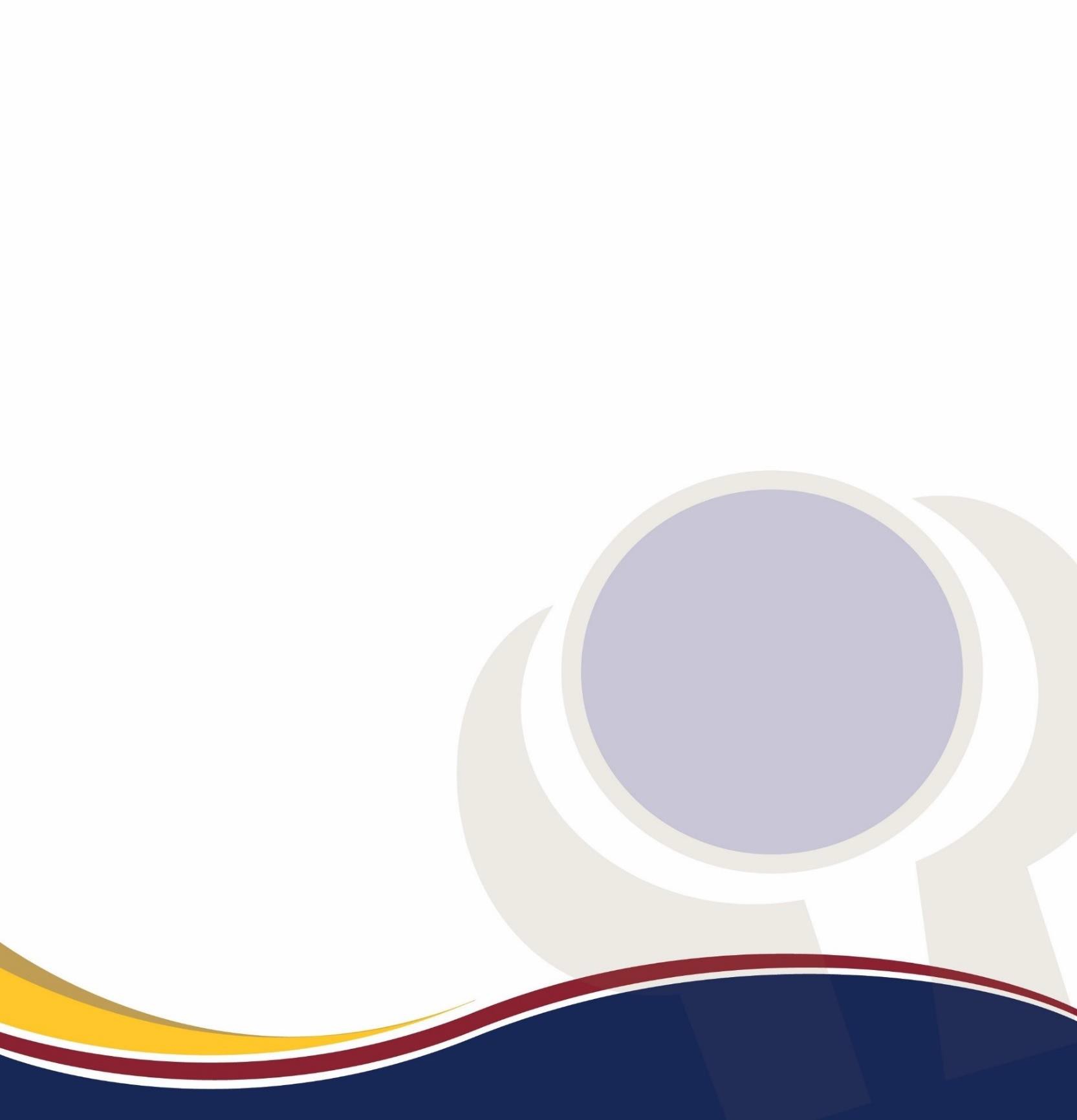 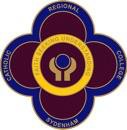 Federation of Catholic Regional College Enrolment PolicyRATIONALE:The Colleges recognize that Catholic schools are intrinsic to the mission of the Church and that the first priority of a Catholic school is to provide Catholic education for Catholic children.As Regional Colleges, priority is given to Catholic children from priority parishes and designated College zones.This enrolment policy is guided by the Catholic Education Melbourne (CEM) policy 2.4 ‘Enrolment for schools in the Archdiocese of Melbourne’. It meets the minimum requirements for the Victorian Registration and Qualifications Authority (VRQA) standards for enrolment.DEFINITIONSCatholic:A member of the Catholic Church established by a certification of Baptism.Parish:For the purpose of enrolment, the parish is the local parish as defined by its geographical boundaries. Colleges may consult with local parishes regarding potential enrolments.Priority Parishes:The CEM determines the catchment area for each secondary College by designating ‘priority parishes’.Catholic Regional College ZonesThe Federation further refines the catchment area for each College by setting enrolment zones. These are determined by residential address and can be found on the College website.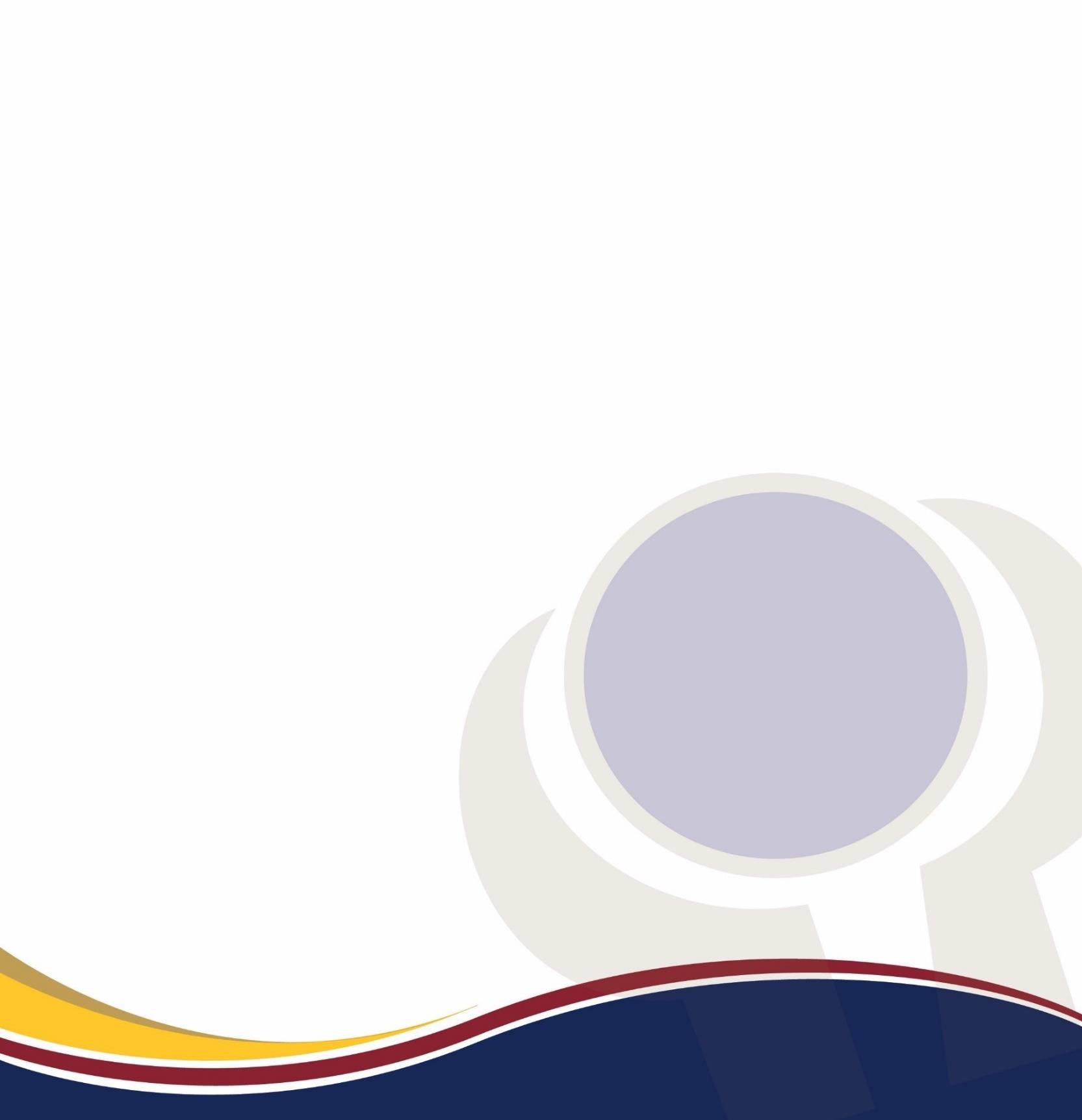 Federation of Catholic Regional College Enrolment PolicyGUIDING PRINCIPLESCatholic Regional College gives priority in the following order:Students that have a sibling currently attending the College.Catholic students in priority parish primary schools, residing in the College zone.Catholic students in other Catholic primary schools, residing in the College zone.Catholic students who are residents of a designated College zone who attend non- Catholic primary schools.Students from non-Catholic Eastern churches residing in the College zone.Students from non-Catholic Eastern churches residing outside the College zone.Non-Catholic students in Catholic primary schools, residing in the College zone.Non-Catholic students in Catholic primary schools, residing outside the College zone.Non-Catholic students who have not attended a Catholic primary school.The offer of a place is dependent upon the family’s acceptance of the Mission, Values and policies of the College, and agreement to the terms and conditions of enrolment, as outlined in the Explanatory Statement accompanying the enrolment form.The Colleges follow the CEM enrolment procedures and timeline. These are published on the College website.The Federation Principals work together, and with Principals of other secondary Colleges, to ensure that all Catholic children living within the Priority parishes can access Catholic secondary education. This may mean being offered a place outside the zone.The particular pastoral needs and circumstances of individual students are considered by the Federation Principals in applying the enrolment criteria and in making enrolment decisions.Students from outside the zone, not from priority parishes and those from other faiths, denominations and traditions can only be considered for enrolment if places are available.The Principal of each College has the right to use discretion in the matter of enrolments.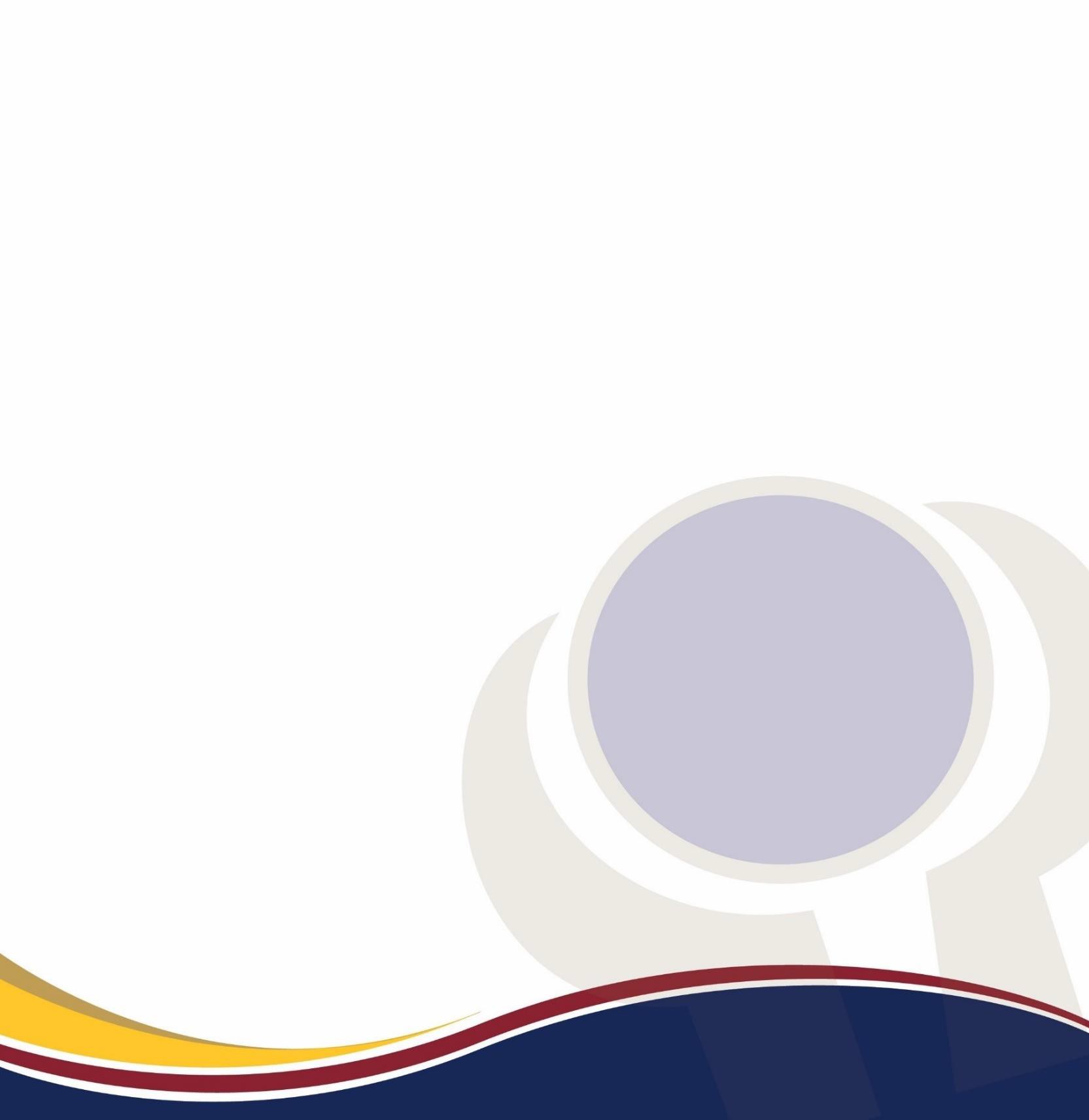 Federation of Catholic Regional College Enrolment PolicyPolicyEnrolment Policy (StA, Mel, NthK, CS)Date Ratified12/11/2019OwnerCollege CouncilRevision12/11/2021